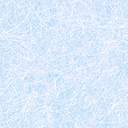 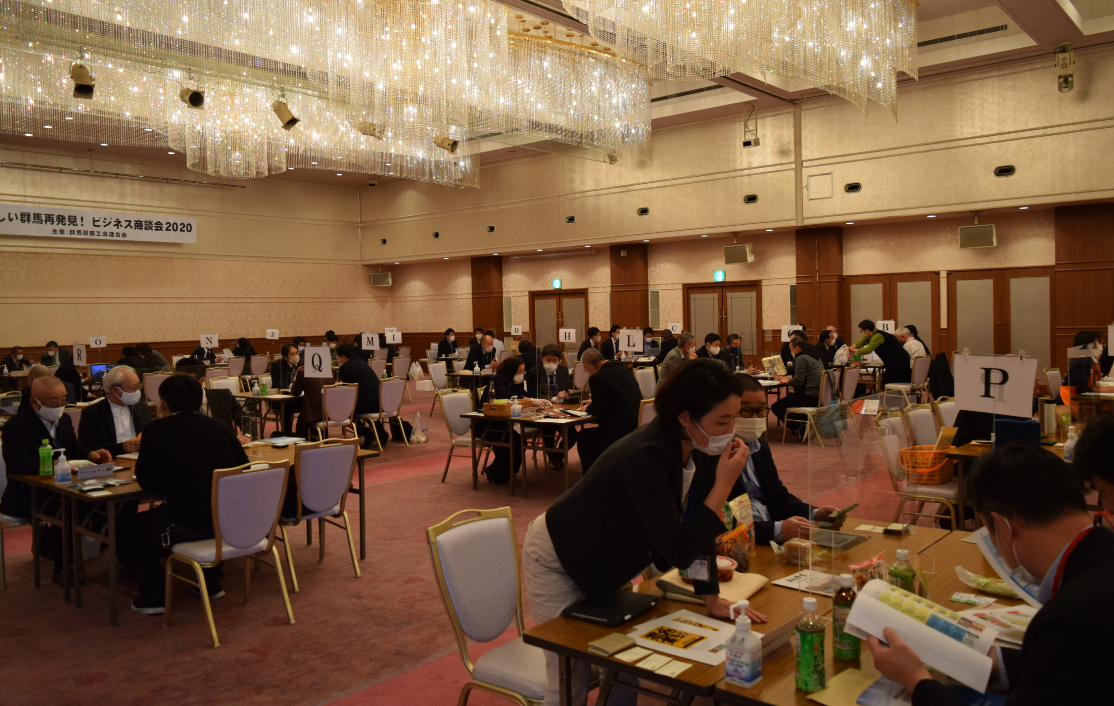 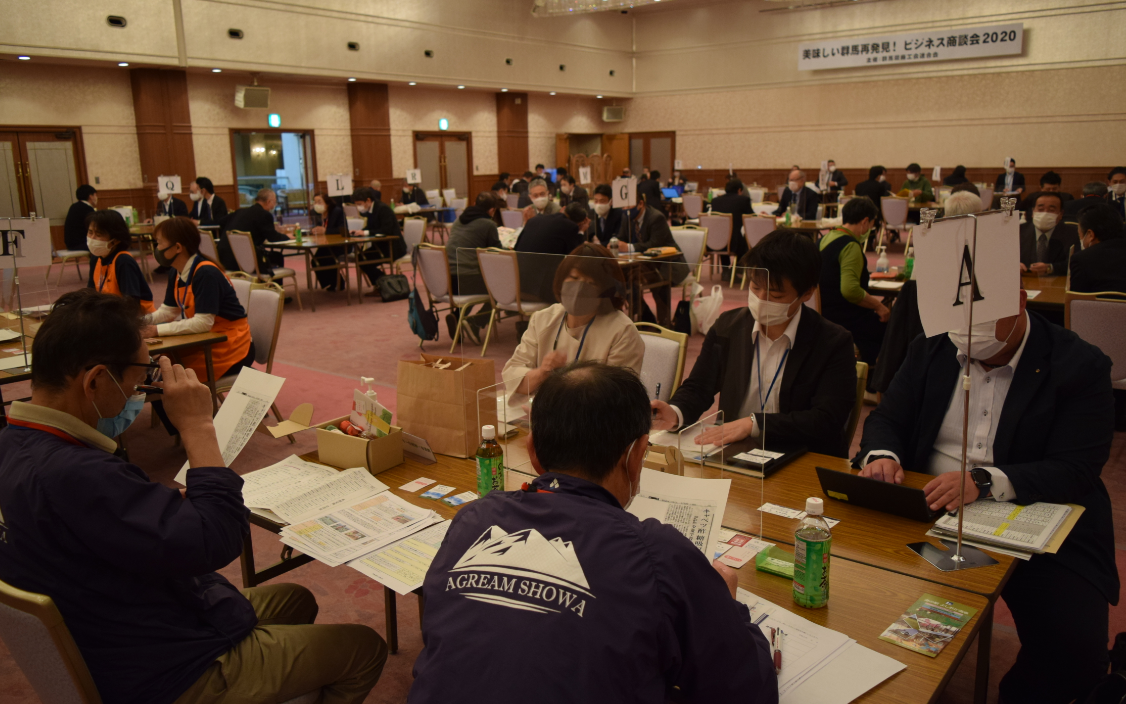 【本件に関するお問合せ・申込先】群馬県商工会連合会　広域支援センター行①会社名・屋号②業種③所在地〒　　　－　　　　④出席者名法人の場合は（　）内に所属部署・役職をご記入ください。（　　　　　　　　　）④出席者名法人の場合は（　）内に所属部署・役職をご記入ください。（　　　　　　　　　）④出席者名法人の場合は（　）内に所属部署・役職をご記入ください。（　　　　　　　　　）⑤TEL/ FAXTEL：　　　　　　　　　　　FAX：⑥Emailアドレス⑦商談したい商品⑧商談希望事業者名